              «Бала -деген бір бақыт»  жобасы өткізілгені туралы ақпар             Жалпы білім беретін №8 орта мектебінде 2017 жылдың 07 қазаны күні  «Бала деген бір бақыт»  отбасын насихаттау, отбасының құндылықтарын  дәріптеу мақсатында  4-7-сыныптар арасында  жоба қорғалды. Ә сыныптың   оқушысы өз отьбасының құндылықтарын  дәріптей алды. 6Б сыныбы  барлық отбасы  толық болғанда  бала бақытының шексіз болатынын айтып, 5-минуттық бейнероликтер түсірген. 4А сынып оқушысы Қабытай Айганым  денсаулығы жоқ атасына қамқорлық жасаса,   5А сынып   оқушысы Ақерке  өнерлі  отбасынан шыққанын, туған ауылы Тарангалықты мақстаныш сезіммен жеткізе  білді. Әр оқушының   дайындаған жобасы  мағыналы болды. Алайда қатыспаған да сыныптар  кездесті. Алдағы уақытта  өңдеу жұмыстарын жүргізіп, 18-қазан күні  көрсету тапсырылды. 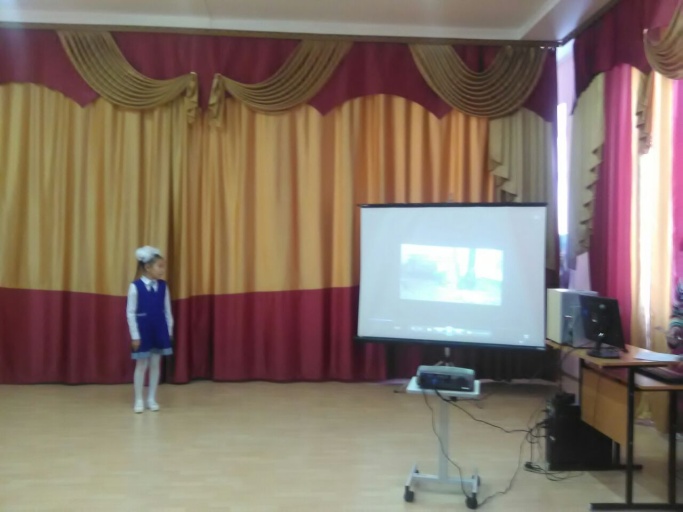 